 МУНИЦИПАЛЬНОЕ БЮДЖЕТНОЕ ОБРАЗОВАТЕЛЬНОЕ УЧРЕЖДЕНИЕ«СРЕДНЯЯ ШКОЛА № 47»Дополнительная общеразвивающая программа  «Занимательная математика».Направление: естественнонаучное.Срок реализации: 1 год.База реализации: обучающиеся 3 б класса. Составитель:учитель начальной школыКоновалова И.Н.г. Тверь 2023 г.  ПОЯСНИТЕЛЬНАЯ ЗАПИСКА      Дополнительная общеразвивающая программа «Занимательная математика» относится к обще-интеллектуальному направлению реализации дополнительной общеразвивающей  деятельности в рамках ФГОС. Актуальность программы определена тем, что младшие школьники должны иметь мотивацию к обучению математики, стремиться развивать свои интеллектуальные возможности. Данная программа позволяет учащимся ознакомиться со многими интересными вопросами математики на данном этапе обучения, выходящими за рамки школьной программы, расширить целостное представление о проблеме данной науки. Решение математических задач, связанных с логическим мышлением закрепит интерес детей к познавательной деятельности, будет способствовать развитию мыслительных операций и общему интеллектуальному развитию.         Не менее важным фактором реализации данной программы является и стремление развить у учащихся умений самостоятельно работать, думать, решать творческие задачи, а также совершенствовать навыки аргументации собственной позиции по определенному вопросу.   Содержание программы соответствует познавательным возможностям младших школьников и предоставляет им возможность работать на уровне повышенных требований, развивая учебную мотивацию. Индивидуально – групповые занятия  должны содействовать развитию у детей математического образа мышления: краткости речи, умелому использованию символики, правильному применению математической терминологии и т.д. Творческие работы, проектная деятельность и другие технологии, используемые в системе работы , должны быть основаны на любознательности детей, которую и следует поддерживать и направлять.  Данная практика поможет ему успешно овладеть не только общеучебными умениями и навыками, но и осваивать более сложный уровень знаний по предмету, достойно выступать на олимпиадах и участвовать в различных конкурсах. Все вопросы и задания рассчитаны на работу учащихся на занятии.     В основе построения данного курса лежит идея гуманизации математического образования, соответствующая современным представлениям о целях школьного образования и ставящая в  центр внимания личность ученика, его интересы и способности. В основе методов и средств обучения лежит  . Курс позволяет обеспечить требуемый уровень подготовки школьников, предусматриваемый государственным стандартом математического образования, а также позволяет осуществлять при этом такую подготовку, которая является достаточной для углубленного изучения математики.    Начальный курс математики объединяет арифметический, алгебраический и геометрический материалы. При этом вопросы геометрии затрагиваются очень поверхностно, на них выделяется малое количество времени для изучения. Данный дополнительный курс ставит перед собой задачу формирования интереса к предмету геометрии, подготовку дальнейшего углубленного изучения геометрических понятий. Разрезание на части различных фигур, составление из полученных частей новых фигур помогают уяснить инвариантность площади и развить комбинаторные способности. Большое внимание при этом уделяется развитию речи и практических навыков черчения. Дети самостоятельно проверяют истинность высказываний, составляют различные построения из заданных фигур, выполняют действия по образцу, сравнивают, делают выводы .Данная программа включает материал  двух разделов:   «Занимательная математика»,  «Геометрия вокруг нас».  Описание места учебного курса в учебном плане Программа курса рассчитана на 1 год. Занятия 1 раз в месяц. Продолжительность каждого занятия не должна превышать 45 минут.Программа «Занимательная математика» входит в дополнительную общеобразовательную деятельность по направлению« Интеллектуальное развитие личности». Цель курса внеурочной деятельности «Занимательная математика»: интеллектуальное развитие, развитие творческого и логического мышления у обучающихся, формирование устойчивого интереса к математике.Задачи курса:Познавательные:- формировать и развивать различные виды памяти, внимания и воображения, универсальные учебные умения и навыки;- формировать у обучающих общую способность искать и находить новые решения нестандартных задач, необычные способы достижения требуемого результата, раскрыть причинно-следственные связи между математическими явлениями;Развивающие:- развивать мышление в ходе усвоения приёмов мыслительной деятельности (анализ, сравнение, синтез, обобщение, выделение главного, доказательство, опровержение);- пространственное восприятие, воображение, геометрические представления;- творческие способности и креативное мышление, умение использовать полученные знания в новых условиях;- развивать математическую речь;Воспитательные:- воспитывать ответственность, творческую самостоятельность, коммуникабельность, трудолюбие, познавательную активность, смелость суждений, критическое мышление, устойчивый интерес к изучению учебного предмета «Математика».ПЛАНИРУЕМЫЕ РЕЗУЛЬТАТЫ ОСВОЕНИЯ КУРСАЛИЧНОСТНЫЕ, МЕТАПРЕДМЕТНЫЕ И ПРЕДМЕТНЫЕ РЕЗУЛЬТАТЫ ИЗУЧЕНИЯ КУРСАЛичностными результаты•	развитие любознательности, сообразительности при выполнении•	разнообразных заданий проблемного и эвристического характера;•	развитие внимательности, настойчивости, целеустремленности, умения•	преодолевать трудности – качеств весьма важных в практической деятельности•	любого человека;•	воспитание чувства справедливости, ответственности;•	развитие самостоятельности суждений, независимости и нестандартности•	мышления.Метапредметные результаты •	Ориентироваться в понятиях «влево», «вправо», «вверх», «вниз».•	Ориентироваться на точку начала движения, на числа и стрелки 1→ 1↓ и др., указывающие направление движения.•	Проводить линии по заданному маршруту (алгоритму).•	Выделять фигуру заданной формы на сложном чертеже.•	Составлять фигуры из частей. Определять место заданной детали в конструкции.•	Выявлять закономерности в расположении деталей; составлять детали в соответствии с заданным контуром конструкции.•	Сопоставлять полученный (промежуточный, итоговый) результат с заданным условием.•	Объяснять (доказывать) выбор деталей или способа действия при заданном условии.•	Анализировать предложенные возможные варианты верного решения.•	Моделировать объёмные фигуры из различных материалов (проволока, пластилин и др.).•	Осуществлять развернутые действия контроля и самоконтроля: сравнивать построенную конструкцию с образцом.Предметные результаты•	Пространственные представления. Понятия «влево», «вправо», «вверх», «вниз». Маршрут передвижения. Точка начала движения; число, стрелка 1→ 1↓,  указывающие направление движения. Проведение линии по заданному маршруту (алгоритму): путешествие точки (на листе в клетку). Построение собственного маршрута (рисунка) и его описание.•	Решение разных видов задач. Воспроизведение способа решения задачи. Выбор наиболее эффективных способов решения.•	Геометрические узоры. Закономерности в узорах. Симметрия. Фигуры, имеющие одну и несколько осей симметрии.•	Расположение деталей фигуры в исходной конструкции . Части фигуры. Место заданной фигуры в конструкции.•	Расположение деталей. Выбор деталей в соответствии с заданным контуром  конструкции. Поиск нескольких возможных вариантов решения. Составление и зарисовка фигур по собственному замыслу.•	Разрезание и составление фигур. Деление заданной фигуры на равные  части.•	Поиск заданных фигур в фигурах сложной конфигурации.•	Решение задач, формирующих геометрическую наблюдательность.•	Объёмные фигуры: цилиндр, конус, пирамида, шар, куб. Моделирование из пластилина. Универсальные учебные действия•	Сравнивать разные приемы действий, выбирать удобные способы для выполнения конкретного задания.•	Моделировать в процессе совместного обсуждения алгоритм решения числового кроссворда; использовать его в ходе самостоятельной работы.•	Применять изученные способы учебной работы и приёмы вычислений для работы с числовыми головоломками.•	Анализировать правила игры. Действовать в соответствии с заданными правилами.•	Включаться в групповую работу. Участвовать в обсуждении проблемных вопросов, высказывать собственное мнение и аргументировать его.•	Выполнять пробное учебное действие, фиксировать индивидуальное затруднение в пробном действии.•	Аргументировать свою позицию в коммуникации, учитывать разные мнения,•	Использовать критерии для обоснования своего суждения.•	Сопоставлять полученный (промежуточный, итоговый) результат с заданным условием.•	Контролировать свою деятельность: обнаруживать и исправлять ошибки.ОСНОВНЫЕ ТРЕБОВАНИЯ К ЗНАНИЯМ И УМЕНИЯМ ОБУЧАЮЩИХСЯ В КОНЦЕ УЧЕБНОГО ГОДА1.	Учащиеся узнают термины: точка, прямая, отрезок, угол, ломаная, треугольник, прямоугольник, квадрат, трапеция, ромб, длина, луч, четырехугольник,  сантиметр, а также название и назначение инструментов и приспособлений (линейка, треугольник), пространственные представления2.	Иметь представление и узнавать в фигурах и предметах окружающей среды плоские геометрические фигуры: отрезок, угол, ломаную линию, прямоугольник, квадрат, треугольник, объёмные геометрические тела, которые изучают в этом курсе; 3.	Учащиеся научатся: измерить длину отрезка, определить, какой угол на глаз, различать фигуры, строить различные фигуры по заданию учителя; решать  занимательные задачи, ребусы, загадки, задачи повышенной трудности;решать логические упражнения.СОДЕРЖАНИЕ УЧЕБНОГО КУРСАЦарство математики ( 3 часа)О математике с улыбкой. (Высказывания великих людей о математике. Информация об ученых,Решение интересных задач. Веселая викторина.Из истории чисел.)Арабская и римская нумерация чисел и действия с ними.Математические игры.Игра «Не собьюсь». Игра «Попробуй сосчитать!»  Игра «Задумайте число»Четные и нечетные числа. Свойства  четных и нечетных чиселРешение задач: Странный отчет. Случай в сберкассе.Мир задач ( 4 часа)Задачи-шутки, задачи-загадки. (2 часа) Решение задач: Таинственные. Задачи на определение возраста:Задачи, решаемые с конца. (1 час) Задуманное числоКрестьянин и царь. Сколько было яиц?Задачи на взвешивания( 1 час)Лиса Алиса и Кот Базилио. Фальшивая монета. Золушка.Логические задачи. (10 часов)Истинностные задачи. (1 час)Василиса Прекрасная. Рыцари света и рыцари тьмы.Несерьезные задачи.  (1 час)Зеленые человечки. Сломанная нога. Странное создание.Логика и рассуждения(1 ч.)Торговцы и гончары. Странный разговор. Шляпы.Задачи с подвохом.(1 час)Кошки-мышки. Головоломка с ногами. Проверка тетрадей.Задачи на разрезания и складывание фигурМатематические ребусыУпражнения на быстрый счет. (2часа)Вычисли наиболее удобным способом.Умножение на 9 и на 11.Легкий способ умножения первых десяти чисел на 9.Использование изменения порядка счета.Переливания.(1 час)Выпуск математических газет ( 1 час)Математическая олимпиада. (5 часов)Подготовка и участие в математических олимпиадах «Кенгуру», «Точные науки», «Шаги в науку» и др.Конкурс «Лучший математик». Знатоки математики.Итоговое занятиеФормы и средства контроляФормы подведения итогов реализации программыИтоговый контроль осуществляется в формах:тестирование;практические работы;творческие работы учащихся;контрольные задания.Самооценка и самоконтроль определение учеником границ своего «знания - незнания», своих потенциальных возможностей, а также осознание тех проблем, которые ещё предстоит решить в ходе осуществления деятельности.Содержательный контроль и оценка результатов учащихся предусматривает выявление индивидуальной динамики качества усвоения предмета ребёнком и не допускает сравнения его с другими детьми.Результаты проверки фиксируются в зачётном листе учителя. В рамках накопительной системы, создание портфолио и отражаются в индивидуальном образовательном маршруте.- Познавательно-игровой математический утренник «В гостях у Царицы Математики».- Проектные работы.-Игровой математический практикум «Удивительные приключения Слагайки и Вычитайки».- Познавательно-развлекательная программа «Необыкновенные приключения в стране Внималки-Сосчиталки».- Турнир по геометрии.-Блиц - турнир по решению задач.-Познавательная конкурсно-игровая программа «Весёлый интеллектуал».-Всероссийские конкурсы по математике «Инфоурок» и «Кенгуру»ТЕМАТИЧЕСКИЙ ПЛАНПрограмма рассчитана на 34 часа в год с проведением занятий 1 раз в неделю.Календарно-тематическое планирование  занятий по ДОП «Занимательная математика»                                       Литература1.Е.Э Кочурова « Занимательная математика»2.С.И.Волкова и О.Л.Пчёлкина « Математика и конструирование»3.А.В Белошистова « Наглядная геометрия»4.И.В Шадрина « Элементы геометрии в начальных классах»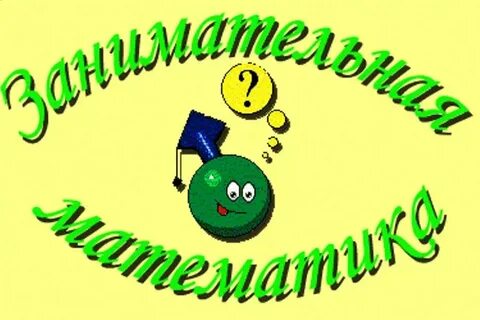 «УТВЕРЖДАЮ»Директор МБОУ СШ № 47 ______________ В.В.ИваненкоПриказ №71 от 31.08. 2023 г.№ п/пТемаК-во часов1Царство математики34Упражнения на быстрый счет.23Переливания14Выпуск математической  газеты1     Математическая олимпиада.5Итоговое занятие1Итого8№ п/пТема занятийКо-во часовДатаФактЦарство математики ( 3часа)Царство математики ( 3часа)Царство математики ( 3часа)Царство математики ( 3часа)Царство математики ( 3часа)1О математике с улыбкой. Высказывания великих людей о математике. Информация об ученых.12Из истории чисел. Арабская нумерация чисел и действия с ними. Из истории чисел. Римская нумерация чисел и действия с ними. Математические игры.Игра «Не собьюсь». Игра «Попробуй сосчитать!»  Игра «Задумайте число»13Четные и нечетные числа.Свойства  четных и нечетных чисел. Четные и нечетные числа.Решение задач: Странный отчет. Случай в сберкассе1Упражнения на быстрый счет. (2 часа)Упражнения на быстрый счет. (2 часа)Упражнения на быстрый счет. (2 часа)Упражнения на быстрый счет. (2 часа)Упражнения на быстрый счет. (2 часа)4Вычисли наиболее удобным способом. Умножение на 9 и на 11.5Легкий способ умножения первых десяти чисел на 9. Использование изменения порядка счетаПереливания.(1 час  )Переливания.(1 час  )Переливания.(1 час  )Переливания.(1 час  )Переливания.(1 час  )6Задачи на переливание17Выпуск математической газеты1Математические олимпиады. (5 часов)Математические олимпиады. (5 часов)Математические олимпиады. (5 часов)Математические олимпиады. (5 часов)Математические олимпиады. (5 часов)8Итоговое занятие1Всего8